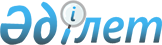 О внесении изменений и дополнений в решение Казталовского районного маслихата от 26 декабря 2012 года № 9-1 "О районном бюджете на 2013-2015 годы"
					
			Утративший силу
			
			
		
					Решение Казталовского районного маслихата Западно-Казахстанской области от 15 июля 2013 года № 16-1. Зарегистрировано Департаментом юстиции Западно-Казахстанской области 24 июля 2013 года № 3321. Утратило силу решением Казталовского районного маслихата Западно-Казахстанской области от 12 марта 2014 года № 21-4      Сноска. Утратило силу решением Казталовского районного маслихата Западно-Казахстанской области от 12.03.2014 № 21-4      В соответствии с Бюджетным кодексом Республики Казахстан от 4 декабря 2008 года и Законом Республики Казахстан от 23 января 2001 года "О местном государственном управлении и самоуправлении в Республике Казахстан" Казталовский районный маслихат РЕШИЛ:



      1. Внести в решение Казталовского районного маслихата от 26 декабря 2012 года № 9-1 "О районном бюджете на 2013-2015 годы" (зарегистрированное в Реестре государственной регистрации нормативных правовых актов за № 3139, опубликованное 22 февраля 2013 года, 1 марта 2013 года, 15 марта 2013 года, 30 марта 2013 года районной газете "Ауыл айнасы" № 9, № 10, № 12, № 14), следующие изменения и дополнения:



      в пункте 1:

      в подпункте 1) цифру "3 786 047 тысяч" заменить цифрой "3 632 744 тысячи";

      цифру "3 101 616 тысяч" заменить цифрой "2 948 313 тысяч";

      в подпункте 2) цифру "3 776 727 тысяч" заменить цифрой "3 628 535 тысяч";

      в подпункте 3) цифру "21 175 тысяч" заменить цифрой "23 125 тысяч";

      цифру "31 158 тысяч" заменить цифрой "33 108 тысяч";

      в подпункте 5) цифру "-21 175 тысяч" заменить цифрой "-28 236 тысяч";

      в подпункте 6) цифру "21 175 тысяч" заменить цифрой "28 236 тысяч";

      цифру "0 тысяч" заменить цифрой "7 061 тысяча";



      в пункте 4 цифру "925 552 тысячи" заменить цифрой "772 249 тысяч";

      в абзаце третьем цифру "800 тысяч" заменить цифрой "2 231 тысяча";

      в абзаце четвертом цифру "100 720 тысяч" заменить цифрой "112 472 тысячи";

      в абзаце пятом цифру "11 876 тысяч" заменить цифрой "10 667 тысяч";

      в абзаце одиннадцатом цифру "376 569 тысяч" заменить цифрой "396 569 тысяч";

      дополнить двадцать четвертым, двадцать пятым, двадцать шестым, двадцать седьмым, двадцать восьмым, двадцать девятым, тридцатым абзацами следующего содержания:

      "на корректировку проектно-сметной документации реконструкции системы водоснабжения в селе Казталов – 4 200 тысяч тенге;

      на разработку проектно-сметной документации реконструкции системы водоснабжения в селе Нурсай – 1 680 тысяч тенге;

      на разработку проектно-сметной документации реконструкции системы водоснабжения в селе Бостандык – 2 201 тысяча тенге;

      на разработку проектно-сметной документации реконструкции системы водоснабжения в селе Акпатер – 2 201 тысяча тенге;

      на разработку проектно-сметной документации реконструкции системы водоснабжения в селе Жалпактал – 2 700 тысяч тенге;

      на разработку проектно-сметной документации реконструкции системы водоснабжения в селе Кайынды – 2 100 тысяч тенге;

      на разработку проектно-сметной документации реконструкции системы водоснабжения в селе Жанажол – 2 100 тысяч тенге.";

      восьмой, двенадцатый, тринадцатый, пятнадцатый, шестнадцатый, семнадцатый, восемнадцатый, девятнадцатый и двадцатый абзацы исключить;



      в пункте 6 цифру "13 600 тысяч" заменить цифрой "20 331 тысяча";



      приложения 1, 5 к указанному решению изложить в новой редакции согласно приложениям 1, 2 к настоящему решению.



      2. Настоящее решение вводится в действие с 1 января 2013 года.      Председатель сессии              Ж. Хайруллин

      Секретарь районного маслихата    Е. Газизов

Приложение 1

к решению районного маслихата

от 15 июля 2013 года № 16-1Приложение 1

к решению районного маслихата

от 26 декабря 2012 года № 9-1 Районный бюджет на 2013 годтыс. тенге

Приложение 2

к решению районного маслихата

от 15 июля 2013 года № 16-1Приложение 5

к решению районного маслихата

от 26 декабря 2012 года № 9-1 Бюджетные программы сельских округов

Казталовского района на 2013 годтыс. тенге
					© 2012. РГП на ПХВ «Институт законодательства и правовой информации Республики Казахстан» Министерства юстиции Республики Казахстан
				КатегорияКатегорияКатегорияКатегорияКатегорияСуммаКлассКлассКлассКлассСуммаПодклассПодклассПодклассСуммаСпецификаСпецификаСуммаНаименованиеСуммаІ. ДОХОДЫ36327441Налоговые поступления68170601Подоходный налог1556192Индивидуальный подоходный налог15561903Социальный налог1276791Социальный налог12767904Hалоги на собственность3947461Hалоги на имущество3806333Земельный налог7784Hалог на транспортные средства123355Единый земельный налог100005Внутренние налоги на товары, работы и услуги24822Акцизы9623Поступления за использование природных и других ресурсов2474Сборы за ведение предпринимательской и профессиональной деятельности127308Обязательные платежи, взимаемые за совершение юридически значимых действий и (или) выдачу документов уполномоченными на то государственными органами или должностными лицами11801Государственная пошлина11802Неналоговые поступления254501Доходы от государственной собственности9155Доходы от аренды имущества, находящегося в государственной собственности91504Штрафы, пеня, санкции, взыскания, налагаемые государственными учреждениями, финансируемыми из государственного бюджета, а также содержащимися и финансируемыми из бюджета (сметы расходов) Национального Банка Республики Казахстан 13801Штрафы, пеня, санкции, взыскания, налагаемые государственными учреждениями, финансируемыми из государственного бюджета, а также содержащимися и финансируемыми из бюджета (сметы расходов) Национального Банка Республики Казахстан, за исключением поступлений от организаций нефтяного сектора 138006Прочие неналоговые поступления2501Прочие неналоговые поступления2503Поступления от продажи основного капитала18003Продажа государственного имущества, закрепленного за государственными учреждениями1801Продажа государственного имущества, закрепленного за государственными учреждениями1804Поступление трансфертов 294831302Трансферты из вышестоящих органов государственного управления29483132Трансферты из областного бюджета2948313Функциональная группаФункциональная группаФункциональная группаФункциональная группаФункциональная группаСуммаФункциональная подгруппаФункциональная подгруппаФункциональная подгруппаФункциональная подгруппаСуммаАдминистратор бюджетной программыАдминистратор бюджетной программыАдминистратор бюджетной программыСуммаПрограммаПрограммаСуммаНаименованиеСуммаII. Затраты362853501Государственные услуги общего характера2520801Представительные, исполнительные и другие органы, выполняющие общие функции государственного управления235222112Аппарат маслихата района (города областного значения)13724001Услуги по обеспечению деятельности маслихата района (города областного значения)13559003Капитальные расходы государственного органа 165122Аппарат акима района (города областного значения)51708001Услуги по обеспечению деятельности акима района ( города областного значения)51708003Капитальные расходы государственного органа0123Аппарат акима района в городе, города районного значения, поселка, аула (села), аульного (сельского) округа169790001Услуги по обеспечению деятельности акима района в городе, города районного значения, поселка, аула (села), аульного (сельского) округа169704022Капитальные расходы государственного органа869Прочие государственные услуги общего характера16858459Отдел экономики и финансов района (города областного значения)16858001Услуги по реализации государственной политики в области формирования и развития экономической политики, государственного планирования, исполнения бюджета и управления коммунальной собственностью района (города областного значения)1685802Оборона28621Военные нужды2862122Аппарат акима района (города областного значения)2862005Мероприятия в рамках исполнения всеобщей воинской обязанности286204Образование22689481Дошкольное воспитание и обучение297305464Отдел образования района (города областного значения)297305009Обеспечение деятельности организаций дошкольного воспитания и обучения184833040Реализация государственного образовательного заказа в дошкольных организациях образования1124722Начальное, основное среднее и общее среднее образование1905852464Отдел образования района (города областного значения)1905852003Общеобразовательное обучение1840702006Дополнительное образование для детей 651509Прочие услуги в области образования65791464Отдел образования района (города областного значения)65791001Услуги по реализации государственной политики на местном уровне в области образования 9365005Приобретение и доставка учебников, учебно-методических комплексов для государственных учреждений образования района (города областного значения)24168007Проведение школьных олимпиад, внешкольных мероприятий и конкурсов районного (городского) масштаба0012Капитальные расходы государственного органа 0015Ежемесячная выплата денежных средств опекунам (попечителям) на содержание ребенка-сироты (детей-сирот), и ребенка (детей), оставшегося без попечения родителей10667019Присуждение грантов государственным учреждениям образования района (города областного значения) за высокие показатели работы0020Обеспечение оборудованием, программным обеспечением детей-инвалидов, обучающихся на дому2231067Капитальные расходы подведомственных государственных учреждений и организаций1936005Здравоохранение3999Прочие услуги в области здравоохранения399123Аппарат акима района в городе, города районного значения, поселка, аула (села), аульного (сельского) округа399002Организация в экстренных случаях доставки тяжелобольных людей до ближайшей организации здравоохранения, оказывающей врачебную помощь39906Социальная помощь и социальное обеспечение1820982Социальная помощь163877451Отдел занятости и социальных программ района (города областного значения)163877002Программа занятости23198005Государственная адресная социальная помощь3000006Оказание жилищной помощи2730007Социальная помощь отдельным категориям нуждающихся граждан по решениям местных представительных органов42436010Материальное обеспечение детей-инвалидов, воспитывающихся и обучающихся на дому1870014Оказание социальной помощи нуждающимся гражданам на дому30678016Государственные пособия на детей до 18 лет56000017Обеспечение нуждающихся инвалидов обязательными гигиеническими средствами и предоставление услуг специалистами жестового языка, индивидуальными помощниками в соответствии с индивидуальной программой реабилитации инвалида3965023Обеспечение деятельности центров занятости населения09Прочие услуги в области социальной помощи и социального обеспечения18221451Отдел занятости и социальных программ района (города областного значения)18221001Услуги по реализации государственной политики на местном уровне в области обеспечения занятости и реализации социальных программ для населения16371011Оплата услуг по зачислению, выплате и доставке пособий и других социальных выплат185007Жилищно-коммунальное хозяйство5020231Жилищное хозяйство29883458Отдел жилищно-коммунального хозяйства, пассажирского транспорта и автомобильных дорог района (города областного значения)6883031Изготовление технических паспортов на объекты кондоминиумов230041Ремонт и благоустройство объектов в рамках развития сельских населенных пунктов по Дорожной карте занятости 20206653464Отдел образования района (города областного значения)0026Ремонт объектов в рамках развития сельских населенных пунктов по Дорожной карте занятости 20200466Отдел архитектуры, градостроительства и строительства района (города областного значения)23000003Проектирование, строительство и (или) приобретение жилья коммунального жилищного фонда 0004Проектирование, развитие, обустройство и (или) приобретение инженерно-коммуникационной инфраструктуры 20000072Строительство и (или) приобретение служебного жилища и развитие и (или) приобретение инженерно-коммуникационной инфраструктуры в рамках Дорожной карты занятости 202030002Коммунальное хозяйство418849123Аппарат акима района в городе, города районного значения, поселка, аула (села), аульного (сельского) округа0014Организация водоснабжения населенных пунктов0458Отдел жилищно-коммунального хозяйства, пассажирского транспорта и автомобильных дорог района (города областного значения)3105012Функционирование системы водоснабжения и водоотведения3105466Отдел архитектуры, градостроительства и строительства района (города областного значения)415744005Развитие коммунального хозяйства1993006Развитие системы водоснабжения и водоотведения 4137513Благоустройство населенных пунктов53291123Аппарат акима района в городе, города районного значения, поселка, аула (села), аульного (сельского) округа38634008Освещение улиц населенных пунктов10329009Обеспечение санитарии населенных пунктов200010Содержание мест захоронений и погребение безродных1173011Благоустройство и озеленение населенных пунктов26932458Отдел жилищно-коммунального хозяйства, пассажирского транспорта и автомобильных дорог района (города областного значения)14657015Освещение улиц в населенных пунктах0016Обеспечение санитарии населенных пунктов0017Содержание мест захоронений и захоронение безродных0018Благоустройство и озеленение населенных пунктов1465708Культура, спорт, туризм и информационное пространство2272311Деятельность в области культуры129548457Отдел культуры, развития языков, физической культуры и спорта района (города областного значения)129548003Поддержка культурно-досуговой работы1295482Спорт8162457Отдел культуры, развития языков, физической культуры и спорта района (города областного значения)3462009Проведение спортивных соревнований на районном (города областного значения) уровне3462466Отдел архитектуры, градостроительства и строительства района (города областного значения)4700008Развитие объектов спорта и туризма47003Информационное пространство69758456Отдел внутренней политики района (города областного значения)7730002Услуги по проведению государственной информационной политики через газеты и журналы 7730457Отдел культуры, развития языков, физической культуры и спорта района (города областного значения)62028006Функционирование районных (городских) библиотек620289Прочие услуги по организации культуры, спорта, туризма и информационного пространства19763456Отдел внутренней политики района (города областного значения)9460001Услуги по реализации государственной политики на местном уровне в области информации, укрепления государственности и формирования социального оптимизма граждан7060003Реализация мероприятий в сфере молодежной политики2400457Отдел культуры, развития языков, физической культуры и спорта района (города областного значения)10303001Услуги по реализации государственной политики на местном уровне в области культуры, развития языков, физической культуры и спорта 7593014Капитальные расходы государственного органа 271010Сельское, водное, лесное, рыбное хозяйство, особо охраняемые природные территории, охрана окружающей среды и животного мира, земельные отношения1115401Сельское хозяйство11838459Отдел экономики и финансов района (города областного значения)11023099Реализация мер по оказанию социальной поддержки специалистов11023475Отдел предпринимательства, сельского хозяйства и ветеринарии района (города областного значения)815007Организация отлова и уничтожения бродячих собак и кошек8156Земельные отношения6949463Отдел земельных отношений района (города областного значения)6949001Услуги по реализации государственной политики в области регулирования земельных отношений на территории района (города областного значения)69499Прочие услуги в области сельского, водного, лесного, рыбного хозяйства, охраны окружающей среды и земельных отношений92753475Отдел предпринимательства, сельского хозяйства и ветеринарии района (города областного значения)92753013Проведение противоэпизоотических мероприятий9275311Промышленность, архитектурная, градостроительная и строительная деятельность98622Архитектурная, градостроительная и строительная деятельность9862466Отдел архитектуры, градостроительства и строительства района (города областного значения)9862001Услуги по реализации государственной политики в области строительства, улучшения архитектурного облика городов, районов и населенных пунктов области и обеспечению рационального и эффективного градостроительного освоения территории района (города областного значения)986212Транспорт и коммуникации1731Автомобильный транспорт173458Отдел жилищно-коммунального хозяйства, пассажирского транспорта и автомобильных дорог района (города областного значения)173023Обеспечение функционирования автомобильных дорог17313Прочие681199Прочие68119123Аппарат акима района в городе, города районного значения, поселка, аула (села), аульного (сельского) округа24656040Реализация мер по содействию экономическому развитию регионов в рамках Программы "Развитие регионов" 24656458Отдел жилищно-коммунального хозяйства, пассажирского транспорта и автомобильных дорог района (города областного значения)7161001Услуги по реализации государственной политики на местном уровне в области жилищно-коммунального хозяйства, пассажирского транспорта и автомобильных дорог 7161459Отдел экономики и финансов района (города областного значения)20331012Резерв местного исполнительного органа района (города областного значения) 20331475Отдел предпринимательства, сельского хозяйства и ветеринарии района (города областного значения)15971001Услуги по реализации государственной политики на местном уровне в области развития предпринимательства, промышленности, сельского хозяйства и ветеринарии1597114Обслуживание долга131Обслуживание долга13459Отдел экономики и финансов района (города областного значения)13021Обслуживание долга местных исполнительных органов по выплате вознаграждений и иных платежей по займам из областного бюджета1315Трансферты31871Трансферты3187459Отдел экономики и финансов района (города областного значения)3187006Возврат неиспользованных (недоиспользованных) целевых трансфертов1319024Целевые текущие трансферты в вышестоящие бюджеты в связи с передачей функций государственных органов из нижестоящего уровня государственного управления в вышестоящий1868III. Чистое бюджетное кредитование23125Бюджетные кредиты3310810Сельское, водное, лесное, рыбное хозяйство, особо охраняемые природные территории, охрана окружающей среды и животного мира, земельные отношения3310801Сельское хозяйство33108459Отдел экономики и финансов района (города областного значения)33108018Бюджетные кредиты для реализации мер социальной поддержки специалистов33108КатегорияКатегорияКатегорияКатегорияКатегорияСуммаКлассКлассКлассКлассСуммаПодклассПодклассПодклассСуммаСпецификаСпецификаСуммаНаименованиеСумма5Погашение бюджетных кредитов998301Погашение бюджетных кредитов99831Погашение бюджетных кредитов, выданных из государственного бюджета9983IV. Сальдо по операциям с финансовыми активами9320Функциональная группаФункциональная группаФункциональная группаФункциональная группаФункциональная группаСуммаФункциональная подгруппаФункциональная подгруппаФункциональная подгруппаФункциональная подгруппаСуммаАдминистратор бюджетной программыАдминистратор бюджетной программыАдминистратор бюджетной программыСуммаПрограммаПрограммаСуммаНаименованиеСуммаПриобретение финансовых активов932013Прочие932009Прочие9320458Отдел жилищно-коммунального хозяйства, пассажирского транспорта и автомобильных дорог района (города областного значения)9320065Формирование или увеличение уставного капитала юридических лиц9320КатегорияКатегорияКатегорияКатегорияКатегорияСуммаКлассКлассКлассКлассСуммаПодклассПодклассПодклассСуммаСпецификаСпецификаСуммаНаименованиеСумма06Поступления от продажи финансовых активов государства001Поступления от продажи финансовых активов государства01Поступления от продажи финансовых активов внутри страны0V. Дефицит (профицит) бюджета-28236VI. Финансирование дефицита (использование профицита) бюджета28236Функциональная группаФункциональная группаФункциональная группаФункциональная группаФункциональная группаСуммаФункциональная подгруппа Функциональная подгруппа Функциональная подгруппа Функциональная подгруппа СуммаАдминистратор бюджетной программыАдминистратор бюджетной программыАдминистратор бюджетной программыСуммаПрограммаПрограммаСуммаНаименованиеСуммаБюджетные программы Казталовского района на 2013 год01Государственные услуги общего характера1697901Представительные, исполнительные и другие органы, выполняющие общие функции государственного управления169790123Аппарат акима района в городе, города районного значения, поселка, аула (села), аульного (сельского) округа169790001Услуги по обеспечению деятельности акима района в городе, города районного значения, поселка, аула (села), аульного (сельского) округа169704в том числе:Казталовский сельский округ15713Брикский сельский округ10113Бостандыкский сельский округ9750Болашакский сельский округ10179Караубинский сельский округ9045Каиндинский сельский округ9780Кушанкульский сельский округ10480Теренкульский сельский округ10121Жалпакталский сельский округ16183Жанажолский сельский округ9785Акпатерский сельский округ9808Талдыкудукский сельский округ10045Талдыапанский сельский округ8829Карасуский сельский округ9811Куктерекский сельский округ9631Караузеньский сельский округ10431022Капитальные расходы государственного органа86в том числе:Казталовский сельский округ0Брикский сельский округ0Бостандыкский сельский округ0Болашакский сельский округ0Караубинский сельский округ86Каиндинский сельский округ0Кушанкульский сельский округ0Теренкульский сельский округ0Жалпакталский сельский округ0Жанажолский сельский округ0Акпатерский сельский округ0Талдыкудукский сельский округ0Талдыапанский сельский округ0Карасуский сельский округ0Куктерекский сельский округ0Караузеньский сельский округ005Здравоохранение3999Прочие услуги в области здравоохранения399123Аппарат акима района в городе, города районного значения, поселка, аула (села), аульного (сельского) округа399002Организация в экстренных случаях доставки тяжелобольных людей до ближайшей организации здравоохранения, оказывающей врачебную помощь399в том числе:Казталовский сельский округ43Брикский сельский округ27Бостандыкский сельский округ25Болашакский сельский округ28Караубинский сельский округ25Каиндинский сельский округ23Кушанкульский сельский округ27Теренкульский сельский округ30Жалпакталский сельский округ0Жанажолский сельский округ23Акпатерский сельский округ24Талдыкудукский сельский округ36Талдыапанский сельский округ37Карасуский сельский округ0Куктерекский сельский округ30Караузеньский сельский округ2107Жилищно-коммунальное хозяйство386343Благоустройство населенных пунктов38634123Аппарат акима района в городе, города районного значения, поселка, аула (села), аульного (сельского) округа38634008Освещение улиц населенных пунктов10329в том числе:Казталовский сельский округ5389Брикский сельский округ240Бостандыкский сельский округ282Болашакский сельский округ347Караубинский сельский округ300Каиндинский сельский округ296Кушанкульский сельский округ414Теренкульский сельский округ200Жалпакталский сельский округ1145Жанажолский сельский округ246Акпатерский сельский округ270Талдыкудукский сельский округ200Талдыапанский сельский округ200Карасуский сельский округ300Куктерекский сельский округ300Караузеньский сельский округ200009Обеспечение санитарии населенных пунктов200в том числе:Казталовский сельский округ0Брикский сельский округ0Бостандыкский сельский округ0Болашакский сельский округ0Караубинский сельский округ0Каиндинский сельский округ0Кушанкульский сельский округ0Теренкульский сельский округ0Жалпакталский сельский округ0Жанажолский сельский округ0Акпатерский сельский округ0Талдыкудукский сельский округ0Талдыапанский сельский округ0Карасуский сельский округ0Куктерекский сельский округ0Караузеньский сельский округ200010Содержание мест захоронений и погребение безродных1173в том числе:Казталовский сельский округ150Брикский сельский округ0Бостандыкский сельский округ0Болашакский сельский округ0Караубинский сельский округ0Каиндинский сельский округ0Кушанкульский сельский округ0Теренкульский сельский округ0Жалпакталский сельский округ165Жанажолский сельский округ0Акпатерский сельский округ0Талдыкудукский сельский округ386Талдыапанский сельский округ392Карасуский сельский округ38Куктерекский сельский округ42Караузеньский сельский округ0011Благоустройство и озеленение населенных пунктов26932в том числе:Казталовский сельский округ15500Брикский сельский округ200Бостандыкский сельский округ200Болашакский сельский округ232Караубинский сельский округ200Каиндинский сельский округ200Кушанкульский сельский округ200Теренкульский сельский округ200Жалпакталский сельский округ8700Жанажолский сельский округ200Акпатерский сельский округ200Талдыкудукский сельский округ200Талдыапанский сельский округ200Карасуский сельский округ200Куктерекский сельский округ200Караузеньский сельский округ100